Vos représentant(e)s au conseil d’écoleles noms dur fond bleu sont les titulaires / en blanc les suppléantVos représentant(e)s au conseil d’écoleles noms dur fond bleu sont les titulaires / en blanc les suppléantVos représentant(e)s au conseil d’écoleles noms dur fond bleu sont les titulaires / en blanc les suppléantVos représentant(e)s au conseil d’écoleles noms dur fond bleu sont les titulaires / en blanc les suppléant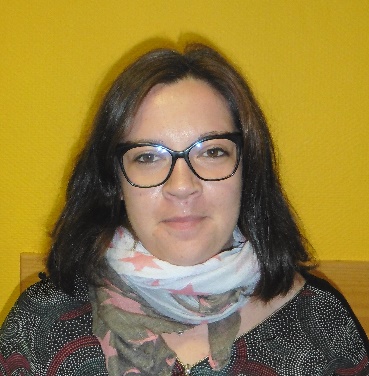 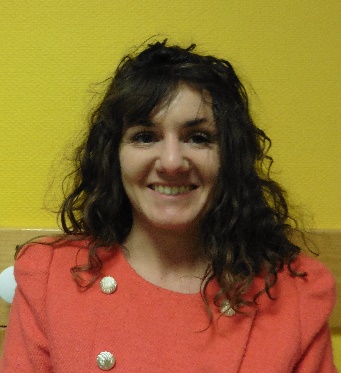 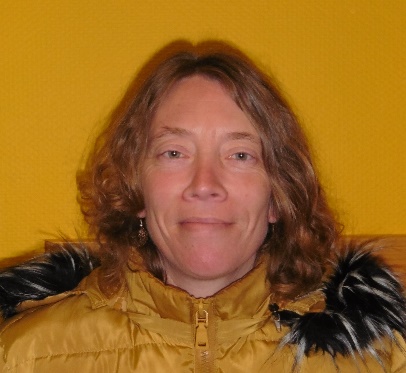 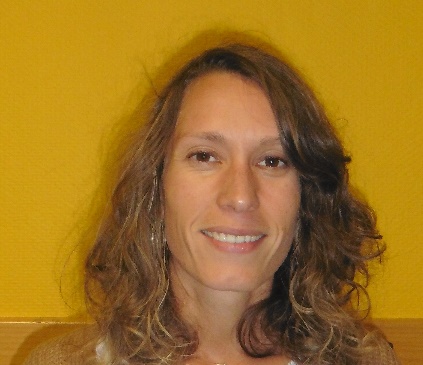 Mélanie Clot Aulanierparent classe MSAngélique Gianollaparent classe MSSandrine Guernonparent classe MSStéphanie Bourdier Rajotparent classe GS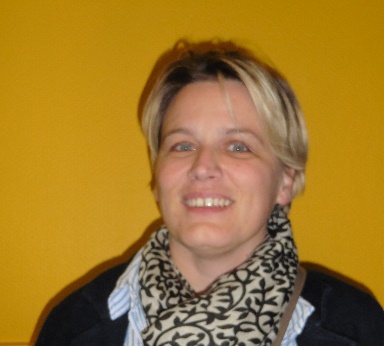 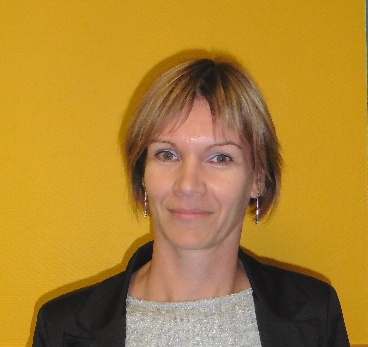 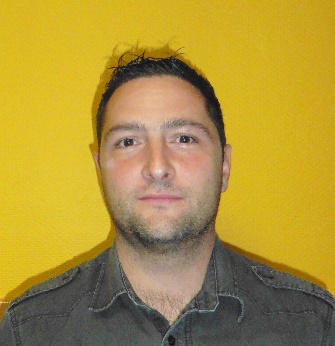 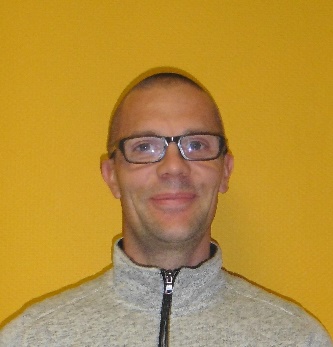 Emilie Lescanneparent classe GS CM1Christelle Oriol Bruyère parent classe CP CM1Marc Driolparent classe CE1Frédéric Masparent classe CM1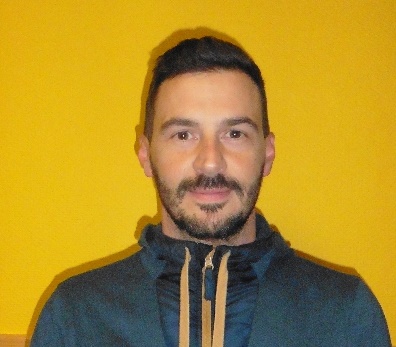 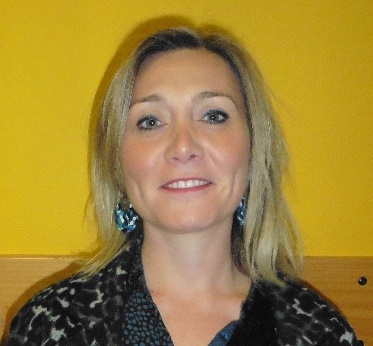 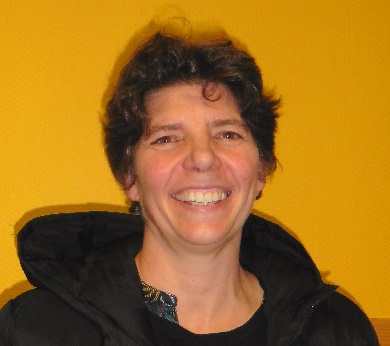 Cyril Delolmeparent classe CM1Delphine Desfondparent classe CM1Prune Bovet Cadenasparent classe CM2